Business Continuity & Emergency PlanSchool detailsDocument controlLocation of Emergency Grab BagContentsSECTION 1: USEFUL DETAILS	41.1 Local Authority emergency contact numbers	41.2 Key suppliers	41.3 Internal hazards	41.4 Signals	41.5 Assembly Points	41.6 Buddy school / place of safety / rest centre	5SECTION 2: WHAT TO DO IN AN INCIDENT	62.1 Nine initial actions	62.2 Key details template	72.3 Incident log template	9SECTION 3: CHECKLISTS	10CHECKLIST 1: EVACUATION	10CHECKLIST 2: BOMB THREATS	12CHECKLIST 3: SUSPICIOUS PACKAGES	14CHECKLIST 4: SCHOOL CLOSURE	16CHECKLIST 5: LOCKDOWN	18CHECKLIST 6: SHELTER	20CHECKLIST 7: LOSS OF CORE IT SYSTEMS	21CHECKLIST 8: LOSS OF TELEPHONY SYSTEMS	22CHECKLIST 9: TRANSPORT DISRUPTION PREVENTING STAFF OR STUDENTS GETTING TO SCHOOL	23CHECKLIST 10: INCIDENT ON AN EDUCATIONAL TRIP OR VISIT	25CHECKLIST X: Blank checklist [for use by the school to capture actions for high risks not included above]	29SECTION 4: ROLES AND RESPONSIBILITIES	30ROLE A - RESPONSE CO-ORDINATOR (HEADTEACHER)	30ROLE B - BUSINESS CONTINUITY	33ROLE C - COMMUNICATIONS	35ROLE D - LOG-KEEPING	37ROLE E - MEDIA MANAGEMENT	38ROLE F - FACILITIES	40ROLE G - WELFARE	42SECTION 5: POST INCIDENT SUPPORT	43APPENDIX A – Contact details of School’s Emergency Management Team (SEMT), key staff and governors	47APPENDIX B – Contact details key support organisations	48APPENDIX C – GRAB BAG CONTENTS	50APPENDIX D – SCHOOL SITE PLAN	51SECTION 1: USEFUL DETAILS  1.1 Local Authority emergency contact numbersAcademies and non-maintained schools may wish to add the emergency contact details of the relevant persons responsible for emergency planning within their organisation.   1.2 Key suppliers1.3 Internal hazards1.4 Signals1.5 Assembly Points1.6 Buddy school / place of safety / rest centreIf the school has been evacuated and pupils are not able to return to school (or go home) it may be possible to relocate temporarily to another building (e.g. buddy school or place of safety).SECTION 2: WHAT TO DO IN AN INCIDENT2.1 Nine initial actionsIn any emergency or business continuity event, these nine initial actions should be followed by the individual or group that are first made aware of the incident.  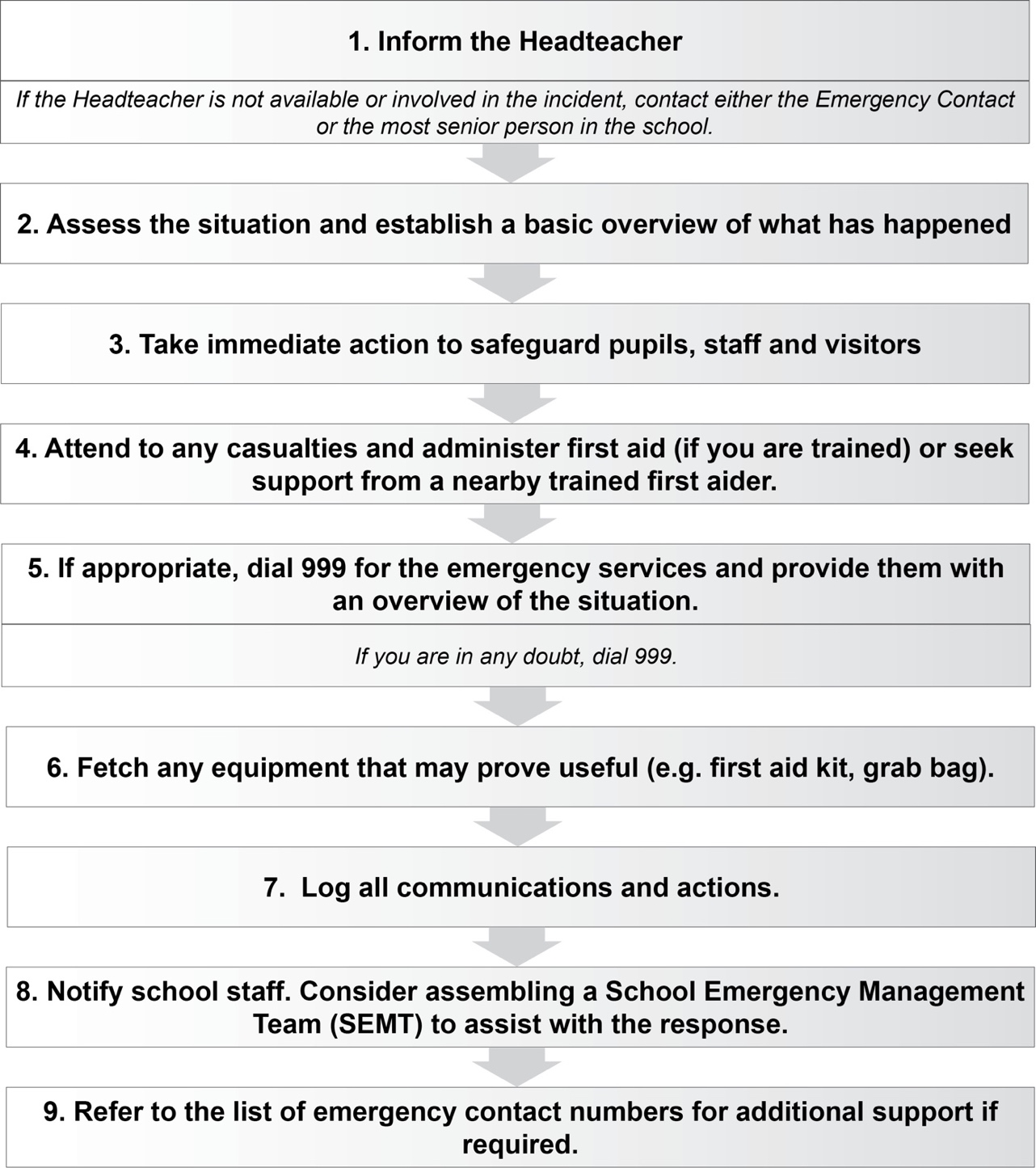 2.2 Key details templateThis template can be used by the member of staff alerted to the incident to record initial information.2.3 Incident log templateIt is important to maintain a written record of your actions using this form and a log book by recording all major events, decisions, developments and messages, connected with the incident, with a time plus a place & person(s). InstructionsNotes should be recorded in a chronological order.If you make a mistake, just mark through with a line and start a new lineOnly include times, dates or initials within the margins so that the log is clear and easy to read.SECTION 3: CHECKLISTSCHECKLIST 1: EVACUATIONInitial responseOngoing responseRecoveryCHECKLIST 2: BOMB THREATSActions to be taken on receipt of a bomb threat:Remain calm and talk to the callerNote the caller’s number if displayed on your phoneIf you are able to, try to record the call with an audio recorder (such as a mobile device)Stay calm. Being cautious, and without provoking the caller, try to ask the questions belowInitial responseDescription of the callerWhat gender was the caller?What sort of voice did the caller have?What manner did the caller have?CHECKLIST 3: SUSPICIOUS PACKAGESPostal bombs or biological / chemical packages might display any of the following signs:Excessive wrapping Grease marks or oily stains on the envelope / wrapping An unusual odour Discolouration, crystals or powder-like residue on the envelope / wrappingVisible wiring / tin foil Heavy weight for the size of the package Uneven weight distributionDelivery by hand from an unknown sourceThe likelihood of a school receiving a postal bomb or biological / chemical package is low. However, if you do receive a suspicious package carry out the actions below.Initial response - upon receiving a suspicious packageInitial response - if exposed to a potentially hazardous substanceIf anyone is exposed to a potentially hazardous substance carry out the actions below.CHECKLIST 4: SCHOOL CLOSUREInitial responseOngoing response RecoveryCHECKLIST 5: LOCKDOWNUpon hearing the lockdown signal, take the action below. CHECKLIST 6: SHELTERUpon hearing the shelter signal, take the action below.CHECKLIST 7: LOSS OF CORE IT SYSTEMS[Complete this section for each core system that is critical to the operation of the school (such as finance system, school’s information management system)]Initial responseOngoing responseRecoveryCHECKLIST 8: LOSS OF TELEPHONY SYSTEMSInitial responseOngoing responseRecoveryCHECKLIST 9: TRANSPORT DISRUPTION PREVENTING STAFF OR STUDENTS GETTING TO SCHOOLInitial responseOngoing responseRecoveryCHECKLIST 10: INCIDENT ON AN EDUCATIONAL TRIP OR VISITEducational visit leaderInitial responseOngoing responseRecoverySchool contact (Headteacher)Initial responseOngoing responseRecoveryCHECKLIST X: Blank checklist [for use by the school to capture actions for high risks not included above]Initial responseOngoing responseRecoverySECTION 4: ROLES AND RESPONSIBILITIESROLE A - RESPONSE CO-ORDINATOR (HEADTEACHER)The following actions should be undertaken by the person leading the response to the incident. This will either be the Headteacher, nominated Emergency Contact, or the most senior member of staff in the school. The Headteacher or nominated Emergency Contact should assign members of staff to relevant School Emergency Management Team (SEMT) roles as part of the preparation and planning (not during an incident). If roles are combined, the Headteacher should give consideration to the workload and responsibilities they will hold in the event of an incident:Role B - Business continuityRole C - CommunicationsRole D - Log-keepingRole E - Media managementRole F - FacilitiesRole G - WelfareInitial responseOngoing responseRecoveryROLE B - BUSINESS CONTINUITYInitial responseOngoing responseRecoveryROLE C - COMMUNICATIONSInitial responseOngoing responseRecoveryROLE D - LOG-KEEPINGInitial responseOngoing responseRecoveryROLE E - MEDIA MANAGEMENTInitial responseOngoing responseRecoveryROLE F - FACILITIESInitial responseOngoing responseRecoveryROLE G - WELFAREInitial responseOngoing responseRecoverySECTION 5: POST INCIDENT SUPPORTAssistance for pupils and parents / carersGeneral actionsReturning after a period of absenceFuneral arrangementsRemembranceAPPENDIX A – Contact details of School’s Emergency Management Team (SEMT), key staff and governorsAPPENDIX B – Contact details key support organisationsAPPENDIX C – GRAB BAG CONTENTSThe following is a non-exhaustive list of the essential contents of a grab bag. Schools have responsibility to ensure the grab bag is:fully resourced and replenished; the grab bag contains a checklist of items that should be present;all of the contents are working and usable;the grab bag is always stored in the agreed location; and there are nominated members of staff who are responsible for collecting the grab bag during an emergency or business continuity event.The grab bag should be audited at least once per term by the person nominated by the SEMT to be responsible. Equipment should also be tested if it is used during an exercise or incident.APPENDIX D – SCHOOL SITE PLAN[Insert your school site plan here]Name of schoolSchool addressAge range of pupilsOffice telephone numberOffice email addressAuthorDate publishedDate of next reviewLocation of electronic copy of this planLocation of hard copies of this planLondon Borough of Hammersmith and FulhamLondon Borough of Hammersmith and FulhamLondon Borough of Hammersmith and FulhamNo.TeamNumber1Schools Standards Business Support (during office hours)0207 745 64442Borough Duty Officer (out of office hours)0208 748 85883Media and Communications team 020 8753 2012Key suppliersLocationNotes / instructionsGasWaterElectricityHeatingInsuranceInternal hazardsLocationNotes / instructionsAsbestosChemical store(s)SignalsSignalsSignal for fire evacuationSignal for lockdownSignal for bomb evacuationSignal to take shelterAssembly points - fire evacuationAssembly points - fire evacuationFire evacuation assembly point AFire evacuation assembly point BAssembly points - bomb evacuationAssembly points - bomb evacuationBomb evacuation assembly point ABomb evacuation assembly point BName of premiseType of premiseContact name and details of key holder(s)AddressEstimated travel time(walking, with pupils)Estimated travel time (by coach, with pupils)Name of informantContact details of informantDate and time of notificationDate and time of incidentLocation of incident Be as descriptive as possible to ensure the location can be found easily)Description of the incidentTry to reassure the informant so that they can calmly and accurately describe what has happenedTry to obtain a clear description of what has happened with as many details as possible such as what happened, when, how and who is involved. People affected (including names, injuries, where they are, where they are being taken to):What arrangements are in place for people not directly involved in the incident?What advice have the emergency services given?Who has been informed?HeadteacherFire serviceWho has been informed?GovernorsAmbulance serviceWho has been informed?School staffLocal AuthorityWho has been informed?PupilsHealth and Safety ExecutiveWho has been informed?Parents / carersForeign & Commonwealth OfficeWho has been informed?Police serviceInsurance companyDoes anyone else need to be informed?What further action might be required?Name of incident Date and time of incidentName of individual maintaining this logTimeIncident RecordRefActionTick / sign / timeE01Upon notification to evacuate, the designated person should sound the correct alarm (e.g. fire, lockdown, bomb signals) and contact the relevant emergency services if necessary. E02The assigned marshal(s) will put their Hi-Visibility vest on and start checking and evacuating their designated areas.E03An assigned member of staff should collect the Emergency Grab Bag and take it with them to the designated area. E04All staff to leave the building with all students and congregate at the relevant evacuation point. Staff must ensure the building is clear of students before they exit. E05Senior ranking staff should conduct a register of students and staff to ensure they have evacuated the building.E06If a student is missing, a senior member of staff should inform the closest marshal and attempt to identify they last known location. E07If a member of staff is missing, a senior member of staff should immediately contact the missing staff member (through mobile phone or alternative means) to understand their location. If they are not able to make contact, they should inform the closest marshal.RefActionTick / sign / timeE08Await further instructions from fire marshals, officials or emergency servicesE09Make arrangements to inform the Local Authority of the incident. E10Assemble an SEMT (School Emergency Management Team), if necessary, to assess the need for school closure in liaison with the Chair of Governors and Local Authority – if a decision has not already been taken.E11Maintain open communication channels with the Local Authority. E12Update the school’s website to ensure the community are aware of the situation. Take advice from the Local Authority where necessary. E13Engage with parents, pupils and staff to ensure that they are aware of the situation. Place a holding statement or regular updates on to the school’s website. Take advice from the Local Authority where necessary.RefActionTick / sign / timeE14Follow relevant instructions from the marshals, officials or emergency services.E15If the school building is no longer available consider assembling a SEMT with the Local Authority to determine next steps. Time of callApproximate duration of the callTelephone number you were contacted onExact wording of the threatWhere is the bomb right now?What will cause it to explode?When will it explode?Did you place the bomb? If so, why?What does it look like?What is your name?What kind of bomb is it?What is your telephone number?What is your address?RefActionTick / sign / timeB01Contact the Police (999) B02Contact the Headteacher or Emergency nominee immediately.B03Await instructions from the emergency services of the appropriate action to takeApproximately how old was the caller?Did the caller have an accent?Did the caller sound familiar? MaleFemaleNormalLoudQuietWhisperedClearDisguisedWell spokenPoorly spokenDeepHigh pitchedHoarseNasalImpedimentStutterLispSlurredOtherNormalQuickSlowNormalCalmExcitedLaughingUpsetAngryRationalIrrationalIrritatedMuddledOtherAny other useful informationRefActionTick / sign / timeSP01Remain calm.SP02Put the letter / package down gently and walk away from it:Do not touch the package furtherDo not move it to another locationDo not put the package into anything (including water)Do not put anything on top of it.SP03Note its exact location.SP04 Ensure the designated person has collected the Emergency Grab Bag. SP05Do not use mobile phones, two-way radios or sound the alarm using the break glass call points.SP06Evacuate the building, keeping people away from the room as far as possible. Ensure that any assembly points are located away from the danger of flying glass.SP07Notify the Police (999) and the headteacher / nominated emergency contact immediately.RefActionTick / sign / timeSP08Keep all persons exposed to the material separate from others, and available for medical examination. Ask them to remain calm and avoid touching their eyes, nose or any other part of their body.SP09Ensure that ventilation / air circulation systems in the building have been turned off and that all doors (including internal fire doors) and windows have been closed.SP10Anyone experiencing symptoms of chemical exposure (e.g. streaming eyes, coughs and irritated skin) should seek medical attention urgently.RefActionTick / sign / timeSC01Assess the need for closure. Consider whether any mitigation measures are possible, such as:Partially opening the school to some pupilsAsking a buddy school for assistanceSC02If necessary, assemble an SEMT to respond to the event.SC03Seek support from other organisations, including the Local Authority, as appropriate.SC04Ensure that everyone who needs to be aware of the closure is notified, using the most suitable options. The following persons should be informed:PupilsParents / carersStaffGovernorsThe Local AuthorityLocal radio stationsSC05If the closure takes place during the school day, arrange transport for pupils as necessary.SC06If the closure takes place outside school hours, at least one member of staff should be present at the school entrance at the beginning of the school day, to ensure that any pupils who do arrive are informed of the closure, and to check pupils are able to return home safely.SC07Make alternative arrangements for exams if necessary.RefActionTick / sign / timeSC08Ensure pupils, parents / carers, governors and the media are regularly informed of developments.SC09Consider how pupils with Special Educational Needs (SEN) or medical needs may be affected if the school remains closed for an extended period of time.SC10Ensure the security of the school premises upon closure. SC11Put in place arrangements for remote learning if possible. RefActionTick / sign / timeSC12Ensure members of the public, community or other stakeholders/partners are aware when the school will reopen through multiple communication methods. SC13Consider the impact on learning and take steps to recover in areas that have been affected. This lockdown procedure should only be used on the authority of the Emergency Services, Local Authority or Headteacher. Schools should ensure they seek sufficient advice before taking a decision to lockdown the school. LockdownLockdownRooms most suitable for lockdownEntrance points (e.g. doors, windows) which should be secured and by whom.Communication arrangementsTwo-way radiosClassroom telephonesMobile phonesInstant messaging / emailOther.RefActionTick / sign / timeL01Ensure all pupils are inside the school building. Alternatively, ask pupils to hide or disperse if this will improve their safety.L02Lock / secure entrance points (e.g. doors, windows) to prevent the intruder entering the building. L03Dial 999. Dial once stating the emergency services that you require.L04Ensure people take action to increase protection from the event (as appropriate):Block access points (e.g. move furniture to obstruct doorways)Sit on the floor, under tables or against a wallKeep out of sightDraw curtains / blindsTurn off lightsStay away from windows and doors.L05Ensure that pupils, staff and visitors are aware of an exit point in case the intruder does manage to gain access.L06If possible, check for missing / injured pupils, staff and visitors.L07Remain inside until an all-clear has been given, or unless told to evacuate by the emergency services.The shelter procedure is for use where there is an environmental hazard such as smoke, gas or debris which may require school students, staff and visitors to take cover from the hazard.  This procedure should only be used on the authority of the Emergency Services, Local Authority or Headteacher.RefActionTick / sign / timeS01Ensure all pupils are inside the school building.S02If appropriate, move pupils away from the incident (e.g. to the other side of the building).S03Dial 999, if appropriate. If more than one emergency service is required, dial once and inform the emergency services that inter-agency support is needed.  S04If sheltering from an environmental hazard (e.g. a smoke plume) ensure all doors and windows are closed and ventilation / air circulation systems are switched off.S05Check for missing / injured pupils, staff and visitors.S06Reassure pupils and keep them engaged in an activity or game.S07Notify parents / carers of the situation.S08Remain inside until an all-clear has been given, or unless told to evacuate by the emergency services.Core IT systemsRefActionTick / sign / timeXX1XX2XX3RefActionTick / sign / timeXX1XX2XX3RefActionTick / sign / timeXX1XX2XX3RefActionTick / sign / timeT01If the school switchboard telephones are inaccessible or no longer working, notify the Headteacher so that they are aware. T02Attempt to divert calls to an alternative functioning number such as an alternative desk phone or mobile phone, if possible. T03Contact the telephony provider to understand what steps can be taken to return the service to full functionality.   T04Inform staff that phone lines are down. T05Ensure members of the public, community or other stakeholders/partners are aware that phone lines have been diverted and advise of alternative arrangements. Communications methods could include:Website noticeAdding a message to staff email signaturesEmail relevant organisations, stakeholders or partnersT06Inform the Local Authority by alternative means (such as email) if the problem persists so that they are aware. RefActionTick / sign / timeT07Await further instructions from the telephony provider as to when the phones will return to normal service.T08If necessary, assemble an SEMT to respond to the event.RefActionTick / sign / timeT09Ensure members of the public, community or other stakeholders/partners are aware when phone lines are fully functional.T10Inform all staff when phone lines have returned to full service.   RefActionTick / sign / timeTD01Headteacher or another senior member of staff to check which bus, tube or train lines are affected and ask staff to plan ahead and find alternative routes where possible.TD02Advise staff they are expected to leave earlier than normal to avoid disruption where this is realistic. TD03Ensure staff are kept up to date with any changes in the disruption. TD04Headteacher should assess the impact on the timetable and lessons and take action where possible to reorganise or find cover to deliver provision. TD05If necessary, assemble an SEMT to respond to the event and determine whether there are sufficient staff able to get to school to remain open. TD06Engage with parents, pupils and staff to ensure that they are aware of the situation. Place a holding statement or regular updates on to the school’s website. Take advice from the Local Authority where necessary.TD07If this occurs during an exam period, consider how exams can be re-timetabled to minimise disruption. RefActionTick / sign / timeTD08Make arrangements to inform the Local Authority of the incident and discuss likely next steps and support needed. TD09Maintain open communication channels with the Local Authority. TD10Update the school’s website to ensure the community are aware of the situation. Take advice from the Local Authority where necessary.RefActionTick / sign / timeTD11Advise staff once the disruption has cleared and what actions they are expected to takeTD12Consider the impact on learning and take steps to recover in areas that have been affected. RefActionTick / sign / timeE01Ascertain the whereabouts of all pupils and staff. Ensure the emergency services are aware of anyone who is unaccounted for.E02Contact the Headteacher (or nominated emergency contact) to ask for support. Remember to clarify international dialling codes if abroad.E03Establish a basic overview of the incident. Ensure that accurate, factual information is available for those arriving on-scene.E04Establish arrangements to meet the immediate welfare needs of pupils and staff.E05Identify pupils with Special Educational Needs (SEN) and anyone who may be particularly vulnerable. Inform the emergency services of any pupils or staff with known medical conditions or requirements.E06Ensure that a member of staff accompanies any pupils to hospital but remember the safety of everyone else, even if unharmed. Do not leave anybody on their own and try to maintain an adequate adult / pupil ratio.E07Ensure other staff are briefed (and given tasks) on a regular basis. Ask staff to maintain a log of actions taken and decisions made.E08Keep a log of important information, actions taken and decisions made.E09Remember to retain any important items / documents. E.g.:Contact detailsConsent forms (including medical and next-of-kin details)MapsTicketsInsurance policiesProof of identityPassports (if abroad).E10Avoid making comments to the media until parents / carers have been informed.RefActionTick / sign / timeE11Continue to assess any risks to pupils and staff. Take action to prevent further harm if necessary.E12Act as the main contact for co-ordination of the response and work closely with the headteacher / nominated emergency contract. Continue to liaise with the emergency services and other organisations.E13Continue to brief staff and allocate tasks on a regular basis.E14Monitor and reassure pupils. Make arrangements for the longer-term welfare needs of pupils and staff.E15Consult the headteacher (or nominated emergency contact) about arrangements for notifying parents / carers and reuniting them with their children. Agree protocols for next steps. E16Liaise with the tour operator / provider, if appropriate.E17Try to obtain the names and contact details of any witnesses to the incident. If possible, obtain a written account from them.E18If abroad, contact the Foreign & Commonwealth Office for support.E19If abroad, check your insurance policy and seek insurance / legal advice before incurring any substantial expense (e.g. medical treatment).E20Retain any receipts / documentation for insurance purposes. E.g.:Records of expenditureMedical certificates / hospital admission formsPolice incident number.E21In liaison with the School Contact, check that everyone who should have been notified of the incident has been informed. Remember that information given must be limited until the facts are clear and all parents / carers have been notified.E22Ask the headteacher (or nominated emergency contact) to assist with developing a media statement, with support from other organisations as appropriate. Devise an ongoing strategy for dealing with media requests. E23Ask pupils and staff to avoid speculation when talking to the media. Try to prevent the spread of misinformation (especially through the use of social media).RefActionTick / sign / timeE24Make contact with the Local Authority if Special Educational Needs support will be required such as through education psychology.E25Complete any necessary forms / paperwork.RefActionTick / sign / timeEV01Obtain a copy of the Educational Trip and Visit form.EV02Establish the details of the trip or visit to identify key details about the trip including: location, names of pupils, staff, contingency arrangements and any resources available to staff. EV03Establish open communications with the Educational Visit leader, Metropolitan Police, London Fire Brigade and London Ambulance Service (whichever relevant).Where relevant, make contact with the Foreign Office if the trip is overseas. EV04Inform the Local Authority of the incident and send a copy of the Educational Trip and Visit form. Maintain open communications with the Local Authority. EV05If necessary, assemble an SEMT to respond to the event.EV06Seek support from the Local Authority Media and Communications teams for media enquiries via the Schools Standards team. EV07Establish a communications channel and contact list of the families of the pupils and staff involve in the incident. EV08Engage with parents, pupils and staff to ensure that they are aware of the situation. Place a holding statement or regular updates on to the school’s website. Take advice from the Local Authority where necessary. Parents may come to the school so prepare to receive and support them.RefActionTick / sign / timeEV09Await further instructions and details from emergency services (or Foreign Office if abroad).EV10Update the school’s website to ensure the community are aware of the situation. Take advice from the Local Authority where necessary.EV11Continue to liaise with parents, pupils and staff to ensure that they are aware of the situation. As details become known, place further statements on to the school’s website in collaboration with the Local Authority.  RefActionTick / sign / timeEV12Maintain liaison with the Education Psychology and Safeguarding services if support will be required via the Local Authority.EV13Follow relevant instructions from the emergency services or Foreign Office.RefActionTick / sign / timeXX1XX2XX3RefActionTick / sign / timeXX1XX2XX3RefActionTick / sign / timeXX1XX2XX3RefActionTick / sign / timeC01Establish a basic overview of the incident.C02If the incident has occurred on an educational visit:Liaise with the educational visit leader on a regular basisConsider sending extra staff to support the educational visit leaderDiscuss with the educational visit leader the arrangements for notifying parents / carersConsider how parents / carers and pupils will be reunited.C03Assign members of staff to relevant School Emergency Management Team (SEMT) roles and Chair SEMT meetings:Business continuityCommunicationsLog-keepingMedia managementResourcesWelfareSecurityC04Remember to:Allocate tasks amongst the SEMTEnsure that staff are clear about their designated responsibilitiesEstablish the location and frequency of SEMT / staff briefingsAsk staff to maintain a log of actions made and decisions takenAssign a log-keeper to provide administrative / secretarial support.C05Inform all other staff of the incident. Ensure staff are briefed (and given tasks) on a regular basis.C06Take action to protect property.C07Work closely with other organisations (e.g. emergency services, Local Authority) as required. Provide accurate and factual information to those arriving on-scene.C08Ascertain the whereabouts of all pupils, staff and visitors (using timetables, registers and visitor books may help). Ensure the emergency services are aware of anyone who is unaccounted for.C09Inform governors as appropriate.C10Decide the most appropriate method of contacting relatives of pupils / staff affected by the incident. If the matter is very serious (such as a fatality) liaise with the Police about informing next of kin.RefActionTick / sign / timeC11Act as the main contact for co-ordination of the response. Continue to liaise with the emergency services and other organisations.C12Continue to allocate tasks amongst the SEMT. Work closely with the SEMT to co-ordinate their actions and help to resolve any complications or difficulties that arise.C13If the response is likely to last for a significant amount of time, consider staff rotation / shift patterns.C14Ensure that regular briefings are given to:StaffPupilsParents / carersGovernorsExtended services.C15Work closely with the ‘media management’ role to provide regular briefings to the media in collaboration with the Local Authority. Seek support from other organisations if necessary.C16Check that everyone who should have been notified of the incident has been informed. C17In the event of a serious injury or fatality, report the incident to the Health and Safety Executive (HSE) as soon as possible.C18Seek advice on legal and insurance issues, if appropriate.C19If the incident is a crime scene (or subject to a fire investigation) seek advice from the Police and / or Fire & Rescue Service.RefActionTick / sign / timeC20Act as the main contact for the recovery process. Continue to allocate tasks amongst the SEMT and other staff.C21Ensure that post incident support is available to all who may require it (please refer to Section 5 for more information).C22Work closely with the ‘resources’ role in organising remedial work to property and liaise with insurance companies, salvage specialists and loss adjusters as appropriate.C23Complete any necessary forms / paperwork.C24Arrange a debrief for school staff involved in the response.C25Represent the school at other debriefs which may take place (e.g. one organised by the Local Authority or Local Resilience Forum).C26Initiate a review of the school emergency plan.C27Consider contacting the headteachers of nearby schools to inform them of any important issues relating to the incident.RefActionTick / sign / timeBC01Assess the nature of the incident, e.g.:Loss of utility supplyLoss of supplierLoss of premisesLoss of personnelLoss of telecommunicationsLoss of ITBC02Establish what effect the emergency will have on the operation of the school. Try to ascertain how long the disruption will last.BC03Consider how the incident will affect any extended services that use the school premises. Liaise with these services as necessary.BC04Attempt to recover important documentation, records and equipment if safe to do so (consult the emergency services for advice if necessary).BC05If appropriate, contact organisations which can assist in document restoration.RefActionTick / sign / timeBC06Minimise any disruption to the provision of education. Put arrangements in place to keep the school open and try to maintain normal school routines (e.g. teaching, exams) wherever possible.BC07Seek support from other organisations (e.g. buddy schools, the Local Authority, suppliers / contractors) as required.BC08Work with the ‘communications’ role to ensure staff, pupils and parents / carers are informed of any changes to the school routine.BC09In the event of a public health incident (e.g. pandemic influenza), consider ordering infection control supplies and increasing the cleaning regime.RefActionTick / sign / timeBC10Work with school staff and other organisations to restore the usual school routine as a matter of urgency.BC11Put in place arrangements for remote learning, if necessary.BC12Make an inventory of any equipment which has been damaged. Arrange for important items / documentation to be salvaged, restored or replaced.RefActionsTick / sign / timeCO1Dedicate telephone lines for incoming and outgoing calls. Arrange extra support at reception if necessary.CO2Record a new message on the school answer phone if appropriate. Consider setting it to ‘answer only’ mode.CO3Support staff with any communication needs they may have.CO4Inform those involved in the response of any communication difficulties (e.g. poor mobile signal in the area).CO5Inform the Local Authority of the situationRefCommunications - ongoing responseTick / sign / timeCO6Ensure regular information is provided to:PupilsParents / carersGovernorsExtended services.CO7Consider the most effective arrangements for contacting pupils and parents / carers. Ensure that records of calls made to parents / carers are maintained.CO8Liaise with the ‘media management’ role about contacting local radio stations.CO9Update the school answer phone on a regular basis.CO10Liaise with the ‘co-ordination’ role in sending a letter home to parents / carers. This could include information on:What has happenedHow their child was involvedThe actions taken to support those involvedWho to contact if they have any concerns or queries.CO11In the event of a major emergency, seek support from the Local Authority; they may be able to establish a helpline for enquiries from the public.RefActionTick / sign / timeCO12Provide regular briefings to pupils and parents / carers.CO13Assist the ‘business continuity’ role in providing remote / virtual learning.CO14Check that any information in the public domain (e.g. website content) is accurate and up-to-date.RefActionTick / sign / timeLK01Attend SEMT briefings. Keep a log of important information, actions taken and decisions made.LK02Ensure that each member of staff keeps an incident log.RefActionTick / sign / timeLK03Provide administrative / secretarial support to the SEMT.LK04Keep accurate records of anyone admitted to hospital or treated by the emergency services.LK05Record details of any expenditure incurred by the school.RefActionTick / sign / timeLK06Collate all incident logs, making copies if necessary.LK07Ensure records related to the incident are archived securely but make these available to authorised staff for future reference (e.g. in the event of a debrief or enquiry).RefActionTick / sign / timeM01Seek support from other organisations (e.g. emergency services, Local Authority) in responding to media requests.M02Ensure media access to the site, staff and pupils is controlled. Do not let the media onto the school site or give them access to pupils unless there is a specific reason for doing so and permission / consents are in place. Ask for support from the Police if necessary.M03Designate a specific area for the media away from the main entrance to the school, so they do not prevent or intimidate people entering and leaving the site.M04Develop a brief media statement (designed to provide reassurance) on behalf of the school with the support of the Media and Communications team in the Local Authority. Information given must be limited until the facts are clear and all parents / carers have been notified.M05Arrange for an appropriate member of staff to act as a spokesperson (preferably this person will have received media training). If a suitable spokesperson is unavailable the Police or Local Authority may be able to undertake this role.M06Be prepared to be interviewed by the media.RefActionTick / sign / timeM07Devise an ongoing strategy for responding to media requests. Work closely with the media to establish what information they require and when their deadlines are.M08Gather information from the SEMT, emergency services and other organisations as appropriate.M09Provide regular statements to the media where necessary and appropriate. Ensure each message conveys an accurate, consistent and reassuring message. All press releases should be checked and agreed by the emergency services and / or Local Authority to ensure consistency. In some cases press releases could be send jointly with the Local Authority. M10Advise staff on where to direct media enquiries. Ask staff, pupils and parents / carers to avoid speculation when talking to the media.M11Try to prevent the spread of misinformation (especially through the use of social media). RefActionTick / sign / timeM12Keep the media informed of developments in the recovery process. Present a positive and reassuring image to the public.M13Be aware of media interest in memorials or anniversaries of the event.RefActionTick / sign / timeF01Take action to protect property. Consider turning off utility supplies.F02Ensure the emergency services can access / egress the school without hindrance. Consider sending a member of staff to the school entrance to prevent people restricting access by parking in unsuitable places.F03Advise the emergency services of any property related issues / hazards (e.g. asbestos, chemical stores). Consider providing personnel with a site map.F04Work with other staff and the emergency services to control access to the school:Advise staff and governors that they might have to prove their identity before the emergency services will grant them access.Provide authorised visitors with identification badges and ensure they sign-in and sign-out.Ensure that media access to the site is controlled.RefActionTick / sign / timeF05Liaise with utility suppliers as required.F06Establish safe and secure areas to assist the response. E.g.:SEMT briefing roomBriefing area for parents / carersMedia briefing room.F07Work closely with staff and other organisations to provide access to facilities and resources as required. This may involve opening or closing parts of the school.F08Ensure the school site is secure (e.g. provide temporary fencing around damaged areas, arrange for broken windows to be boarded).F09Work with the ‘business continuity’ role to arrange temporary accommodation, if required.RefActionTick / sign / timeF10Work closely with the ‘co-ordination’ role in organising remedial work to property and liaise with insurance companies, salvage specialists and loss adjusters as appropriate.F11Arrange a site visit with relevant personnel (e.g. emergency services, utility suppliers, Local Authority) involved in the recovery phase.F12Procure temporary classrooms if appropriate.RefActionTick / sign / timeW01Establish arrangements to meet the welfare needs of pupils, staff, parents / carers, visitors and responders.W02Identify pupils who may require additional support:Those with Special Educational Needs (SEN)Those with medical needsThose with Personal Emergency Evacuation Plans (PEEPs)Anyone who may be particularly vulnerable or badly affected (e.g. those who were involved in, or witnessed, the incident).RefActionTick / sign / timeW03Assess the welfare and emotional needs of all those involved. Continue to monitor and support those who may be particularly affected by the incident. W04Make arrangements for reuniting pupils with their parents / carers. Ensure that a member of staff is present to meet and greet them.W05In groups as small as practicable, inform pupils about the incident. Consider the best way to convey bad news. In the event of a tragic incident, consider seeking support from educational psychologists about the best way to inform and support pupils.W06Where possible, every child should to be spoken to, and asked if they are alright, before they leave school.W07Take account of religious and cultural factors. Consider contacting religious leaders within the community for support.W08Ensure that staff take regular rest periods.RefActionTick / sign / timeW09Make contact with the Local Authority if Special Educational Needs support will be required such as through education psychology. RefAction Tick / sign / timeP01Introduce a strategy to monitor pupils and staff who may be particularly affected by the incident. Ensure that staff are aware of this strategy.P02Offer pupils and staff the opportunity for psychological support and counselling. Ensure staff and pupils know that support is available and arrange access to these services as necessary.P03Consider which pupils need to be briefed, how, and by whom.P04Provide opportunities for pupils to discuss their experiences (e.g. promoting discussion during class, arranging a special lesson). Do not discourage pupils from talking about their experiences.P05Consider providing relevant books in the school library.P06Arrange for a member of staff to visit those affected (at home or at hospital). Ask for consent from parents / carers before doing this.P07Make arrangements to express sympathy to those who have been hurt. Consider encouraging pupils to send cards / messages to those affected.P08Be sensitive about the demands practical issues might make on pupils (e.g. deadlines for coursework, imminent exams).P09Send a letter to parents / carers with information on:The nature of the incidentHow their child was notified of the incidentArrangements for support organised by the schoolWho to contact if they would like additional support.P10Maintain regular contact with parents / carers.P11Do not make public any sensitive / confidential information about individuals unless consent has been given by pupils and parents / carers.P12Consider organising an event for parents / carers to discuss any issues or concerns they might have.P13If pupils who were particularly affected by the incident leave school (e.g. transferring from primary to secondary education) consider, sensitively and confidentially, notifying the headteacher of the new school.RefAction Tick / sign / timeP14Request support from educational professionals trained in psychological debriefing, critical incident stress debriefing, bereavement counselling and trauma management if appropriate.P15Consider requesting support from other organisations. E.g.:Teacher Support NetworkSamaritansCruse Bereavement Care.P16Manage any distress that could be caused by ongoing Police enquiries, legal proceedings and media attention.P17Cancel or rearrange any events which are inappropriate.P18Plan appropriate support for staff to enable them to cope with any questions or discussions pupils might have about the incident.P19Ensure that any new roles given to staff do not place too great a burden. Over time, staff may need to be relieved of any additional responsibilities given to them.P20Ensure that new staff are aware of the incident, which pupils were involved and how they were affected.P21Consider any actions which can be taken to support the local community if affected by the incident (e.g. fund raising).RefAction Tick / sign / timeP22Negotiate with parents / carers a suitable date for returning to school after a period of absence. P23Consider if any additional support could be provided which would make the return easier. E.g.:Initial part-time attendanceAlternative methods of teachingA sanctuary that pupils could use if upset during the school day.P24Brief pupils who may be able to help in the process of resettling (e.g. close friends).P25Ensure that all staff are aware of the need for sensitivity. Put in place special arrangements for:Missed workRescheduling projectsExams.RefAction Tick / sign / timeP26Contact bereaved families to express sympathy on behalf of the school.P27Take account of religious and cultural factors (e.g. some faiths wish to hold funerals within 24 hours of death). Consider contacting religious leaders within the community for support.P28Consult parents / carers sensitively about funeral arrangements. Try to establish if representatives from the school will be invited to the service. It may be useful to consider:Closing the school on the day of the funeral as a mark of respectA senior member of staff attending the funeral on behalf of the schoolIf staff and pupils can be allowed time off school to attend the funeralProviding transport to take pupils and staff to the funeralProviding pupils with information about what happens at funeralsArranging floral tributes and / or donations.RefActionTick / sign / timeP29Taking into account the wishes of the family, consider providing a suitable memorial at the school:GardenSeating area / benchTreeBook of condolenceFountainSculpturePaintingPhotographSporting / academic trophy for older children.P30Be aware of important dates which may need to be prepared for. E.g.:BirthdaysChristmasMother’s DayFather’s DayAnniversary of the event.P31Discuss with governors, staff, parents / carers and pupils how to mark anniversaries and other important dates. E.g.:Commemorative serviceSpecial assemblyConcertDisplaySports event.P32Be aware of renewed media interest near anniversaries of the event.NameJob titleSchool Emergency Management Team role(s)Primary emergency contact numberSecondary emergency contact numberAdditional notesService areaPrimary emergency contact detailsSecondary emergency contact detailAdditional notesPoliceTel: 999 (24 hour)Tel: 101 (24 hour, non-emergency number)Fire & rescue serviceTel: 999 (24 hour)Ambulance serviceTel: 999 (24 hour)Local AuthoritySee section 1.1 (page 4) of this documentSee section 1.1 (page 4) of this documentSee section 1.1 (page 4) of this documentNational Health ServiceTel: 111 (24 hour)Department for EducationTel: 0370 000 2288 (office hours, general enquiries)Foreign & Commonwealth OfficeTel: 0207 008 1500 (24 hour, consular assistance)If abroad, please dial:+44207 008 1500Environment AgencyTel: 0845 988 1188 (24 hour, floodline)Met OfficeTel: 0370 900 0100 (24 hour, weather desk)Health and Safety ExecutiveTel: 0845 300 9923 (office hours, incident contact centre)Tel: 0151 922 9235 (24 hour, duty officer)Tel: 0151 922 1221 (24 hour, duty press officer)Health Protection Team020 3326 1658Out of Hours:01895 238 282Teacher Support NetworkEngland: 08000 562 561 (24 hour)Wales: 08000 855 088 (24 hour)Scotland: 0800 564 2270 (24 hour)The Teacher Support Network can provide practical and emotional support to staff in the education sector and their families.Essential contents of a grab bagA hard copy of the emergency plan A hard copy contacts list of students, staff, contractors and partner agenciesA laminated copy of the school site plan (for the emergency services if they need it)First aid kit including any important medication for individual students that may be necessaryArmbands / high-visibility tabardsTorchTwo-way radiosBatteriesWhistle (This should not be used if the Fire Brigade are present as they use whistles to signal to Fire Officers). Loud hailerDisposable cameraBlanketsGlovesWelliesLog bookStationeryPetty cashAny additional items you feel are appropriate for your school and the pupils you serve